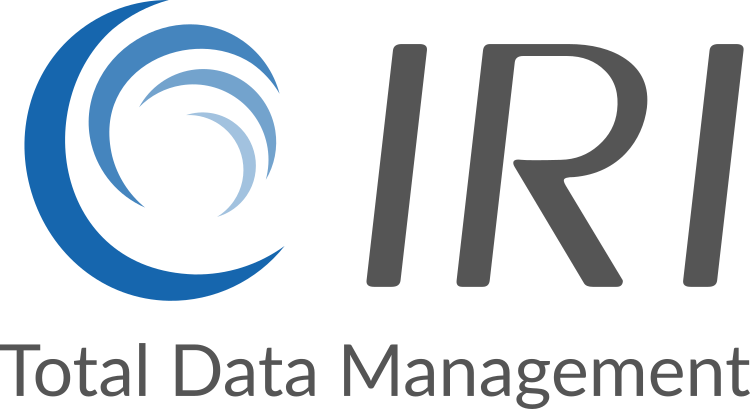 LICENSE TRANSFER REQUEST
IRI Product Name: _________________ Version # in Use: _____ Today’s Date: ___________
Specify the machine(s) from which the licensed IRI software product will be deleted (Source):Specify the machine(s) on which the above license will be transferred / installed (Target)1:1 A license lift fee may apply
Scheduled date of source license removal: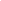 Reason(s) for transfer (please check):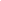 Changing (target) hardware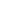 (Source) platform no longer operational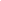 Other, please specify: 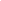 A separate management-signed statement on our form, or your company’s letterhead, certifying physical deletion of product from the source system(s), is required to receive permanent license keys on the target system(s). Lease or lift fees, or transfer credits, are subject to applicable IRI policy or your EULA.Please email questions or this form to licenses@iri.com (or FAX it to +1-321-777-8886).Company:  Street Address:Contact:  Department & Title:Phone:  Email Address:  IRI Product Serial #RegFormPrivate Key #HostnameMachine Make & Model #O/S & Release Level# of cores (licensed threads)RAM 
(Linux & Windows)IRI Product Serial #RegFormPrivate Key #HostnameMachine Make & Model #O/S & Release Level# of cores (licensed threads)RAM 
(Linux & Windows)